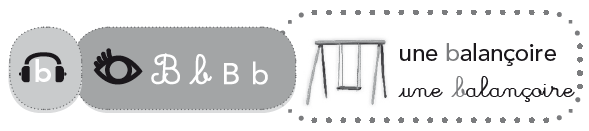 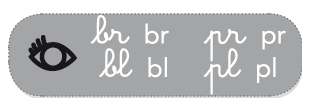 ba – bi – bu – bou – ban – bo – bar – bour – bur				bra – bar – pra – par – bli – bil – brou – bour												bran – bron – blon – plonun bouchon – un ballon – un autobus – un bouton			un bras – la brume – un arbre – une brosseune bouche –un bidon – un bonbon – un boulon			un cartable – un tableau – une branche – un cobraun banc–un bucheron – une bobine – une bande			un cabriune biche – un bord	Ma biche Biba broute un bouton d’or.						Brok le cobra et Brak le cabri vont en bateauBrice porte un ruban blanc.							sur une ile. Brok tombe à l’eau. Rapidement,												Brak balance une corde à Brok quil’attrape.Ouma le chat bondit sur la bobine de fil.					Ouf ! Le bateau repart, Brok et Brak à bord.La bobine tombe sur le biberon.Le biberon roule sous le banc !									